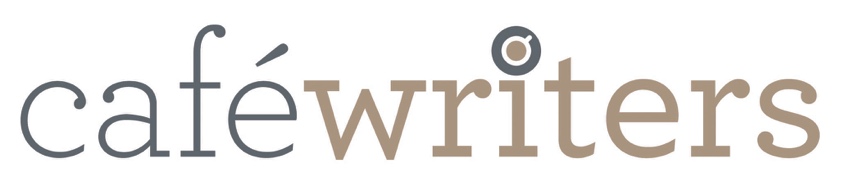 OPEN POETRY COMPETITION 2018Closing Date 30th Nov 2018PRIZES1st £10002nd £300 3rd £200Five Commended Prizes of £50Norfolk Prize £100(best poem from a permanent Norfolk resident not winning another prize)Entry Fee£4 per poem; or £10 for 3 poems & £2 per poem thereafterSole Judge Daljit NagraDaljit Nagra is from a Sikh background and was born and grew up in West London then Sheffield.  He's published four books of poetry, all with Faber & Faber.  His poem Look We Have Coming to Dover! won the Forward Prize for Best Individual Poem in 2004. His first collection of the same name won the Forward Prize for Best First Collection in 2007 and the South Bank Show Decibel Award in 2008. His subsequent two collections, Tippoo Sultan’s Incredible White-Man Eating Tiger-Toy Machine!!! and his version of the Ramayana were nominated for the TS Eliot Prize. In 2014 he was selected as a New Generation Poet by the PBS. In 2015 he won a Royal Society Travelling Scholarship. His latest collection is British Museum which was published in 2017.  He is the inaugural Poet in Residence for Radio 4/4 Extra and teaches at Brunel University, London.Rules and Entry Form OverleafCompetition Rules1.  Closing date for receipt of entries: 30th November 20182.  Maximum of 40 lines (excluding title) on one side of A4.3.  The Prize is open to anyone other than Café Writers’ committee members.4.  Entries must be entirely the work of the entrant and must never have been published, self-published, published on any website or broadcast.5.  We regret that entries cannot be returned.6.  Entries must be your own original work and in English.7.  No corrections can be made after receipt, nor fees refunded.8.  Entries must show no name, address or identifying marks other than the title.9.  Worldwide copyright of each entry remains with the author, but Café Writerswill have the unrestricted right to publish the winning poems on its website and in press releases publicising the competition. 10.  The Norfolk Prize is awarded to a permanent Norfolk resident, for a poem not winning another prize.12.  The judge’s decision is final and no individual correspondence can be entered into.Entry implies acceptance of all the rules.  Failure to comply with the entry requirements will result in disqualification.Fees & Prizes:  See overleaf for details.  Prizewinners will be notified in writing by 31st January 2019.  The list of prizewinners will be displayed on the website after the prize-giving ceremony at Café Writers on 11th February 2019.Receipt:  Enclose a stamped addressed postcard marked ACKNOWLEDGEMENT or include your email address below and you will receive an email receipt.Results:  All entrants will receive an email notification of results, if email address is provided.  To receive a print version, enclose a stamped addressed envelope marked: 'RESULTS'.   Entries should be sent to:  Café Writers Poetry Competition, 168a Silver Rd, Norwich NR3 4TH with a cheque payable to Café Writers or enter and pay online at www.cafewriters.co.uk Name……………………………………….Address…………………………………………………………………………………………………………………………………………………………………………………………………………………………………….email………………………………………………………….Phone….………………………………………Please Tick This Box To be added to Comp Mailing List  no more than 6 emails a year and we will not pass on your detailsPoem 1 Title…………………………………………………………………………………………………………………………..(1 Poem £4)Poem 2 Title………………………………………………………………………………………………………………………….(2 Poems £8)Poem 3 Title………………………………………………………………………………………………………………………….(3 Poems £10)Poem 4 Title………………………………………………………………………………………………………………………….(4 Poems £12)Poem 5 Title………………………………………………………………………………………………………………………….(5 Poems £14)Poem 6 Title………………………………………………………………………………………………………………………….(6 Poems £16)